MAHAMAYA INSTITUTE OF MEDICAL AND TECHNICAL SCIENCE,NUAPADADEPARTMENT OF CIVIL ENGINEERING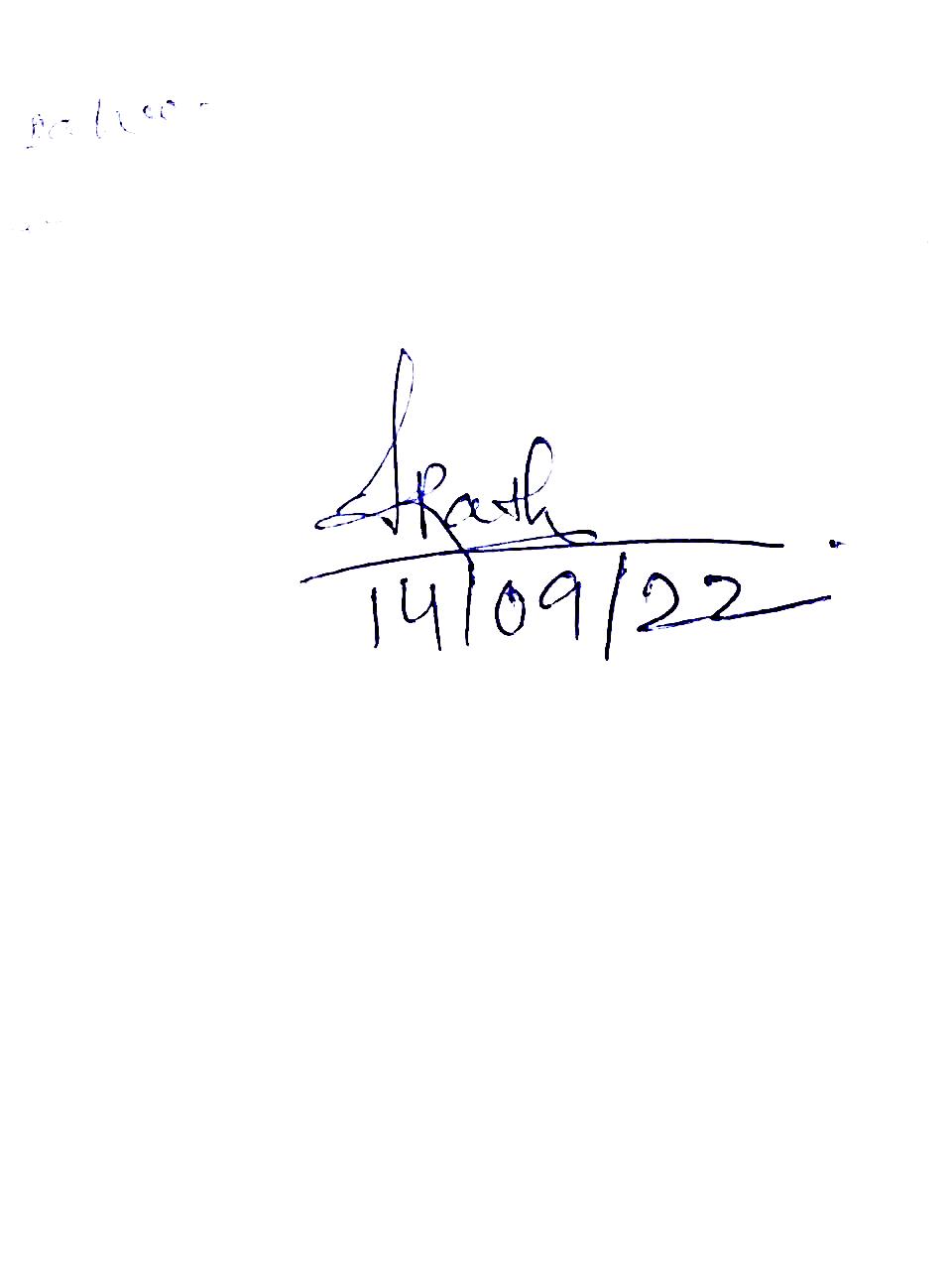 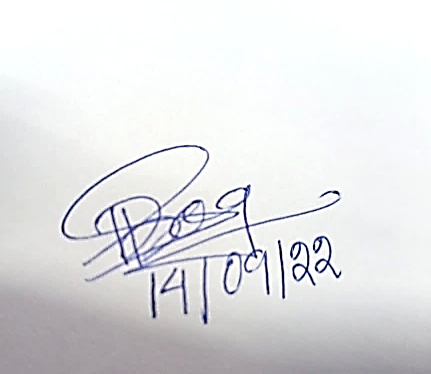 Signature of faculty member 						counter signature of HODDiscipline: CIVIL Engineering Semester: 3RD  Semester Name of the Teaching Faculty: ER. HIMANEE RATH Subject: BM & CTNo. of Days/week Class 	Allotted:60 	 Semester from date: 15/09/2022 to date: 22 /12/2022 No of weeks: 14 Week Class Day Theory Topics                1st 1st PART :A (BUILDING MATERIALS)               1st 1st 1. Stone 1.1 Classification of rock, uses of stone, natural bed of stone               1st 2nd  1.2 Qualities of good building stone,                1st 3rd 1.3 Dressing of stone                1st 4th 1.4 Characteristics of different types of stone and their uses                2nd 1st CONTD.                2nd 2nd 2. Bricks2.1 Brick earth – its composition                 2nd 3rd CONTD.                2nd 4th 2.2 Brick making – Preparation of brick earth, Moulding, Drying, Burning in kilns (continuous Process)                3rd 1st CONTD.               3rd 2nd 2.3 Classification of bricks, size of traditional and modular bricks, qualities of good building bricks               3rd 3rd CONTD.               3rd 4th 3. Cement, Mortar and Concrete3.1 Cement: Types of cements, Properties of cements, Manufacturing of cement                4th 1st 3.2 Importance and application of blended cement with fly ash and blast furnace slag.                4th 2nd 3.3 Mortar: Definition and types of mortar                4th 3rd 3.4 Sources and classification of sand, Bulking of sand                4th 4th 3.5 Use of gravel, morrum and fly ash as different building material                5th 1st 3.6 Concrete: Definition and composition- Water cement ratio- Workability,                5th 2nd mechanical properties and grading of aggregates, mixing, placing, compacting and curing of concrete.               5th 3rd 4. Other Construction Materials 4.1 Timber: Classification and Structure of timber.                5th 4th 4.2 Seasoning of timber – Importance.                6th 1st 4.3 Characteristics of good timber.                6th 2nd 4.4 Clay products and refractory materials – Definition and Classification.                6th 3rd 4.5 Properties and uses of refractory materials- tiles, terracotta, porcelain glazing               6th 4th  4.6 Iron and Steel: Uses of cast iron, wrought iron, mild steel and tor steel                7th 1st CONTD.                7th 2nd 5. Surface Protective Materials 5.1Composition of Paints, enamels, varnishes.                 7th 3rd 5.2Types and uses of surface protective materials like Paints, Enamels, Varnishes, Distempers, Emulsion, French polish and Wax Polish.                7th 4th PART: B (CONSTRUCTIONS TECHNOLOGY)                 7th 4th 1 Introduction 1.1Buildings and classification of buildings based on occupancy                  8th 1st 1.2 Different components of a building. 1.3Site investigation – objectives, site reconnaissance and explorations.                 8th 2nd 2 Foundations 2.1 Concept of foundation and its purpose                  8th 3rd 2.2 Types of foundations – shallow and deep                  8th 4th 2.3 Shallow foundation-constructional details of : Spread foundations for walls, thumb rules for depth and width of foundation and thickness of concrete block                  9th 1st 2.4 Deep foundations: Pile foundations-their suitability, classification of piles based on materials, function and method of installation.                 9th 2nd 3 Walls & Masonry Works : 3.1 Purpose of walls 3.2 Classification of walls – load bearing, non-load bearing walls, retaining walls.                  9th 3rd 3.3 Classification of walls as per materials of construction: brick, stone, reinforced brick, reinforced concrete, precast, hollow and solid concrete block and composite masonry walls (Concept Only).                  9th 4th 3.4 Partition Walls : Suitability and uses of brick and wooden partition walls 3.5 Brick masonry : Definition of different terms                 10th 1st 3.6 Bond – meaning and necessity: English bond for 1and 1-1/2 Brick thick walls. T, X and right angled corner junctions. Thickness for 1and 1-1/2 brick square pillars in English bond                 10th 2nd 3.7 Stone Masonry                 10th 3rd  3.8 Glossary of terms –String course, corbel, cornice, block-in-course, grouting, mouldings, templates, throating, through stones, parapet, coping, pilaster and buttress                10th 4th 4 Doors, Windows And Lintels 4.1Glossary of terms used in doors and windows                 11th 1st 4.2 Doors – different types of doors                 11th 2nd 4.3Windows – different types of windows                 11th 3rd 4.4 Purpose of use of arches and lintels                11th 4th 5 Floors, Roofs and Stairs 5.1 Floors: Glossary of terms ,Types of floor finishes – cast-in-situ, concrete flooring(monolithic, bonded), terrazzo tile flooring, cast in situ Terrazzo flooring, timber flooring (Concept only)                12th 1st 5.2 Roofs: Glossary of terms, Types of roofs, concept and function of flat, pitched, hipped and Sloped roofs                12th 2nd 5.3 Stairs: Glossary of terms; Stair case, winder, landing, stringer, newel, baluster, rise, tread, width of stair case, hand rail, nosing, head room, mumty room.                12th 3rd 5.4Various types of stair case – straight flight, dog legged, open well, quarter turn, half turn (newel and geometrical stairs), bifurcated stair, spiral stair, cantilever stair, tread riser stair.               12th 4th CONTD               13th 1st 6 Protective, Decorative Finishes, Damp and Termite Proofing 6.1 Plastering – purpose – Types of plastering, Types of plaster finishes – Grit finish, rough cast, smooth cast, sand faced, pebble dash, acoustic plastering and plain plaster etc               13th 2nd . 6.2 Proportion of mortars used for different plasters, preparation of mortars, techniques of plastering and curing                13th               3rd 6.3 Pointing – purpose –Types of pointing 6.4 Painting – objectives – method of painting new and old wall surfaces, wood surface and metal surfaces – powder coating and spray painting on metal surfaces.                13th 4th 6.5 White washing – Colour washing – Distempering – internal and external walls.                14th 1st 6.6 Damp and Termite proofing – Materials and Methods.               14th 2nd 7. Green Buildings, Energy Management and Energy Audit Of Buildings & Project 7.1 Concept of green building               14th 3rd 7.2 Introduction to Energy Management and Energy Audit of Buildings.7.3 Aims of energy management of buildings.               14th 4th 7.2 Introduction to Energy Management and Energy Audit of Buildings.7.3 Aims of energy management of buildings.